2022 Low-Performing Schools Bond Funding Common Application TABLE OF CONTENTSAPPLICATION COVER PAGE  ……………………………………………………………………………………………………………  2PART I:  Application Overview  ……………………………………………………………………………………………………...   3Purpose							Grant PeriodEligible ApplicantsFunding and Uses of FundsApplication RequirementsApplication EvaluationPART II:  Common Application  …………………………..…………………………………………………………………..…….    6PART III:  Statement of Assurances  ………………………………………………………………………………..………..…..    9Appendix A:  Application Evaluation Rubric  …………………………………………………………………………………  14Appendix B:  Project Budget and ED114 Form  …………………………………………………………..…………………  17_____________________________________________________________________________________AN EQUAL OPPORTUNITY/AFFIRMATIVE ACTION EMPLOYERThe Department of Administrative Services (DAS) is an affirmative action employer and is committed to the policies and procedures that promote equal employment opportunity. Affirmative Action and Equal Employment Opportunity have been established as immediate and necessary agency objectives. The ultimate purposes of DAS’s Affirmative Action Program are to:• ensure equal opportunity at DAS;• avoid discrimination – either intentional or inadvertent;• develop a workforce that is representative of all segments of the state’s population; And• improve the operation of DAS’s services.Select the links below for additional information.Affirmative Action PolicyAmericans with Disabilities Act PolicyAnti-Harassment and Discrimination PolicyDiscrimination Complaint ProcessDiscrimination Complaint FormInquiries regarding the Department of Administration Services should be directed to: Alicia Nunez, EEO contact for SDE at Alicia.Nunez@ct.gov.Connecticut State Department of Education | Turnaround OfficeLow-Performing Schools Bond Funding Common ApplicationPART I:  APPLICATION OVERVIEWPurpose:  	The Connecticut State Department of Education (CSDE) supports Connecticut’s low-performing K-12 public schools by providing grants-in-aid for alterations, repairs, improvements, technology, and equipment as well as technology infrastructure improvement, targeted local and regional school district capitalized alterations, repairs, improvements to address school site opportunities that promote learning, health and safety for all children in high-quality facilities and 21st century educational environments.Grant Period:  Funding awarded through this grant application process must be expended by June 30, 2023.Eligible Applicants:  Applications will be accepted from LEAs on behalf of their low-performing schools in designated Alliance Districts and non-Alliance Districts. For purposes of this program, a low-performing school is a designated Commissioner’s Network, School Improvement Grant (SIG), Category 4 or 5 designated school (including Charter Schools) located in a state-designated Alliance District municipality.  School category classifications will follow the assignments published in the 2018-19 CSDE School Classification report.  LEAs must submit a separate application for each school they wish to have considered.Funding and Uses of Funds:  Consideration for this competitive award will be evaluated in support of K-12 student learning-related outcomes specific to targeted local and regional school district capitalized alterations, repairs, improvements. Use of funds may include the purchase of student and instructional devices and technology, as well as technology infrastructure improvement. Uses of funds, specifically for Pre-K projects and other programs are ineligible for consideration under this grant application.LEAs may submit an application(s) requesting up to $300,000 per school. Priority will be given to submissions from Alliance Districts. Category 4 and 5 schools in non-Alliance Districts to be considered after all Alliance District applications have been reviewed. Low-Performing Schools bond funding shall not supplant nor overlap with other technology-related grant funding sources, including but not limited to:CARES Act/ESSER grant allocationsCoronavirus Relief Funds (CRF)Partnership for Connecticut technology allocations (high schools only)District-funded planned purchases or replacements as part of normal operationsCSDE High Quality/Common Core Technology GrantsTechnology funding including that from Alliance District ECS Grants, Priority School District Grants, Commissioner’s Network, and ESSA-SIG 1003(a); and/orFunds which support standard operating expenses or expendable supplies.The awarding of funding is contingent upon an application’s selection, the availability of funds, and approval by the CSDE and the State Bond Commission. Additional Application Information:  Application Requirements:  All applications must include the following components to be considered complete and eligible for further review and consideration: (a) a complete, signed, and accurate application cover page; (b) a detailed bond funding proposal, including narrative and project/budget information in response to all application questions; and (c) a signed statement of assurances.Applications that do not comply with these requirements may be considered non-responsive and excluded from review.  Omission of any required document or form, failure to use required formats for response, or failure to respond to any of the requirements may lead to rejection of the proposal prior to any formal review.  Questions:  Questions regarding this application should be directed in an e-mail to Greg Dresko, Education Consultant, CSDE Turnaround Office, at Greg.Dresko@ct.gov. Submission Process and Deadline:  All applications must be submitted by e-mail to Greg Dresko, at Greg.Dresko@ct.gov, no later than 4:00 p.m. on July 20, 2022.  No additions or changes to any application will be allowed after the application due date, unless such modification is specifically requested by the CSDE.This application request serves as the instrument through which grant proposals are solicited and evaluated. Amendment or Cancellation of the Application:  The CSDE reserves the right to cancel, amend, modify or otherwise change this request at any time if it deems it to be in the best interest of the state to do so.  The CSDE, at its option, may seek applicant retraction and/or clarification of any discrepancy or contradiction found during its review of applications. The CSDE may decide, at any time, to start the application process again if in the best interests of the state.Application Expenses:  Applicants are responsible for all costs and expenses incurred in the preparation of applications and for any subsequent work on the application that is required by CSDE.Oral Agreement or Arrangements:  Any alleged oral agreements or arrangements made by applicants with any state agency or employee will be disregarded in any state application evaluation or associated grant award.Applicant Presentation of Supporting Evidence:  Applicants may be invited to present to the CSDE, at the CSDE’s full discretion, additional evidence of experience, performance, ability and/or financial surety that the CSDE deems to be necessary or appropriate to fully establish the performance capabilities represented in their grant proposals.Disbursement of Funds:  Once bond grants are approved, disbursement of funds will be subject to satisfaction of any identified contingencies, including the submission and subsequent approval of any outstanding final project audit reports for previously completed Low-Performing Schools bond award projects in any of the LEA’s schools.  If the school has any uncompleted Low-Performing Schools bond award projects from a prior approval, funding under this application may be held until such other projects are completed, at CSDE’s discretion.  Note that grant end dates under this application will not be extended in this event.Monitoring:  The state may conduct site visits to grantees and sub-grantees funded under this grant program to monitor a school and district’s progress and compliance within the intent of the program.  Within 60 days of project completion or at the end of the grant period, whichever is earlier, the grantee is required to submit a final project and audit report (template provided by CSDE) to confirm the manner in which funds were utilized.  Any funds not expended, or not expended in accordance with the approved budget, must be returned to the state.Freedom of Information Act:  All applications shall become the sole property of the state. All of the information contained in an application is subject to the provisions of the Freedom of Information Act (FOIA), Section 1-200 et seq. of the Connecticut General Statutes.  FOIA declares that, except as provided by federal or state statute, records maintained or kept on file by any public agency (as defined in statute) are public records and every person has a right to inspect such records and receive a copy of such records in accordance with the terms of FOIA.Application Evaluation:  This is a competitive application and not all applications received will be funded.  All applications deemed eligible will be evaluated in their entirety using the scoring rubric in Appendix A which includes consideration for Alliance Districts,  Commissioner’s Network and SIG-funded schools.  Any funding ultimately awarded for specific project work in selected schools is subject to revision, reduction, or elimination on a project-by-project basis at the sole discretion of CSDE.  Funding considerations include, but are not limited to priorities, cost estimation, conformance to capital appropriation guidelines, and available funding.  A funding recommendation from selected applications will then be submitted to the State Bond Commission for final approval.  No bond funding may be awarded without such approval.Part II:  Low-Performing Schools Bond Funding Common ApplicationProject Description: List all major projects to be undertaken with grant funds, if awarded, clearly providing ALL of the following information for each: (a) major project cost component detail and total cost (include explanation of the basis for how major costs were derived), and (b) proposed timeline (month/year) for completion.  Additionally, indicate the district’s capability and capacity to execute and oversee the project’s scope of work.  Budget and ED114 Form (Appendix B) must be completed and align precisely with this section.Overall Project Narrative and Rationale:  Describe how the proposal supports specific school-wide needs and goals to improve student learning opportunities.  Provide a brief summary of how an additional funding award will complement targeted local and regional school district capitalized alterations, repairs, improvements, technology, and equipment.Alignment with School Strategic and Facility Plans: Explain how the proposed project(s) align to the school’s formal strategic and/or Commissioner Network School (if applicable) improvement plan. Include discussion of how the proposed project(s) align with the long-term school facility and or technology plan (including the year of the last major facility renovation), if applicable, and with other past and future Low-Performing Schools bond funding requests.Instructional Fixtures, Furniture and Equipment:  Indicate what portion of the grant request is going to be requested to support instructional fixtures, furniture, and equipment, including instructional technology needs and how this funding will be used.  This could include teacher devices and laptops, instructional capture, display and transmission, and storage devices, as examples.School Technology Infrastructure:  Has the school’s technology capability and capacity been formally evaluated in order to be able to support the request for additional technology devices in areas of the building where additional technology will be employed?  This could include, but not be limited to fiber, cabling/wiring, and wireless hotspots.  Describe the findings of this analysis, who conducted the evaluation, and what portion of the grant request will be allocated to support any such needed improvements.Current School Survey and Technology InventoryOther Sources of Funding: Have any of the projects (or portions of projects) requested in this proposal also been proposed through any other federal or state grant or bond funding course? (Yes/No) ________________If yes, please list each project with the alternative funding source, amounts requested, date of request, and decision/disposition (or “pending” with anticipated decision date). Part III: STATEMENT OF AssurancesCONNECTICUT STATE DEPARTMENT OF EDUCATIONSTANDARD STATEMENT OF ASSURANCESGRANT PROGRAMSThe applicant has the necessary legal authority to apply for and receive the proposed grant;The filing of this application has been authorized by the applicant's governing body, and the undersigned official has been duly authorized to file this application for and on behalf of said applicant, and otherwise to act as the authorized representative of the applicant in connection with this application;The activities and services for which assistance is sought under this grant will be administered by or under the supervision and control of the applicant;The project will be operated in compliance with all applicable state and federal laws and in compliance with regulations and other policies and administrative directives of the State Board of Education and the Connecticut State Department of Education;Grant funds shall not be used to supplant funds normally budgeted by the agency;Fiscal control and accounting procedures will be used to ensure proper disbursement of all funds awarded;The applicant will submit a final project report (within 60 days of the project completion) and such other reports, as specified, to the Connecticut State Department of Education, including information relating to the project records and access thereto as the Connecticut State Department of Education may find necessary;The Connecticut State Department of Education reserves the exclusive right to use and grant the right to use and/or publish any part or parts of any summary, abstract, reports, publications, records and materials resulting from this project and this grant;If the project achieves the specified objectives, every reasonable effort will be made to continue the project and/or implement the results after the termination of state/federal funding;The applicant will protect and save harmless the State Board of Education from financial loss and expense, including legal fees and costs, if any, arising out of any breach of the duties, in whole or part, described in the application for the grant;At the conclusion of each grant period, the applicant will provide for an independent audit report acceptable to the grantor in accordance with Sections 7-394a and 7-396a of the Connecticut General Statutes, and the applicant shall return to the Connecticut State Department of Education any moneys not expended in accordance with the approved program/operation budget as determined by the audit;REQUIRED LANGUAGE (NON-DISCRIMINATION)References in this section to “Contract” shall mean this grant agreement and to “Contractor” shall mean the Grantee.(a) For purposes of this Section, the following terms are defined as follows: “Commission” means the Commission on Human Rights and Opportunities;“Contract” and “contract” include any extension or modification of the Contract or contract; “Contractor” and “contractor” include any successors or assigns of the Contractor or contractor;“Gender identity or expression” means a person’s gender-related identity, appearance or behavior, whether or not that gender-related identity, appearance or behavior is different from that traditionally associated with the person’s physiology or assigned sex at birth, which gender-related identity can be shown by providing evidence including, but not limited to, medical history, care or treatment of the gender-related identity, consistent and uniform assertion of the gender-related identity or any other evidence that the gender-related identity is sincerely held, part of a person’s core identity or not being asserted for an improper purpose. “good faith” means that degree of diligence which a reasonable person would exercise in the performance of legal duties and obligations;“good faith efforts” shall include, but not be limited to, those reasonable initial efforts necessary to comply with statutory or regulatory requirements and additional or substituted efforts when it is determined that such initial efforts will not be sufficient to comply with such requirements;“marital status” means being single, married as recognized by the State of Connecticut, widowed, separated or divorced; “mental disability” means one or more mental disorders, as defined in the most recent edition of the American Psychiatric Association’s “Diagnostic and Statistical Manual of Mental Disorders”, or a record of or regarding a person as having one or more such disorders;“minority business enterprise” means any small contractor or supplier of materials fifty-one percent or more of the capital stock, if any, or assets of which is owned by a person or persons:  (1) who are active in the daily affairs of the enterprise, (2) who have the power to direct the management and policies of the enterprise, and (3) who are members of a minority, as such term is defined in subsection (a) of C.G.S. § 32-9n; and“public works contract” means any agreement between any individual, firm or    corporation and the State or any political subdivision of the State other than a municipality for construction, rehabilitation, conversion, extension, demolition or repair of a public building, highway or other changes or improvements in real property, or which is financed in whole or in part by the State, including, but not limited to, matching expenditures, grants, loans, insurance or guarantees. For purposes of this Section, the terms “Contract” and “contract” do not include a contract where each contractor is (1) a political subdivision of the state, including, but not limited to, a municipality, unless the contract is a municipal public works contract or quasi-public agency project contract, (2) any other state, including but not limited to any federally recognized Indian tribal governments, as defined in C.G.S. § 1-267, (3) the federal government, (4) a foreign government, or (5) an agency of a subdivision, state or government described in the immediately preceding enumerated items (1), (2), (3),or (4).(b)       (1)  The Contractor agrees and warrants that in the performance of the Contract such Contractor will not discriminate or permit discrimination against any person or group of persons on the grounds of race, color, religious creed, age, marital status, national origin, ancestry, sex, gender identity or expression, status as a veteran, intellectual disability, mental disability or physical disability, including, but not limited to, blindness, unless it is shown by such Contractor that such disability prevents performance of the work involved, in any manner prohibited by the laws of the United States or of the State of Connecticut; and the Contractor further agrees to take affirmative action to insure that applicants with job-related qualifications are employed and that employees are treated when employed without regard to their race, color, religious creed, age, marital status, national origin, ancestry, sex, gender identity or expression, status as a veteran, intellectual disability, mental disability or physical disability, including, but not limited to, blindness, unless it is shown by the Contractor that such disability prevents performance of the work involved; (2) the Contractor agrees, in all solicitations or advertisements for employees placed by or on behalf of the Contractor, to state that it is an “affirmative action-equal opportunity employer” in accordance with regulations adopted by the Commission; (3) the Contractor agrees to provide each labor union or representative of workers with which the Contractor has a collective bargaining Agreement or other contract or understanding and each vendor with which the Contractor has a contract or understanding, a notice to be provided by the Commission, advising the labor union or workers’ representative of the Contractor’s commitments under this section and to post copies of the notice in conspicuous places available to employees and applicants for employment; (4) the Contractor agrees to comply with each provision of this Section and C.G.S. §§ 46a-68e and 46a-68f and with each regulation or relevant order issued by said Commission pursuant to C.G.S. §§ 46a-56, 46a-68e,  46a-68f and 46a-86; and (5) the Contractor agrees to provide the Commission on Human Rights and Opportunities with such information requested by the Commission, and permit access to pertinent books, records and accounts, concerning the employment practices and procedures of the Contractor as relate to the provisions of this Section and C.G.S. § 46a-56.  If the contract is a public works contract, municipal public works contract or contract for a quasi-public agency project, the Contractor agrees and warrants that he or she will make good faith efforts to employ minority business enterprises as subcontractors and suppliers of materials on such public works or quasi-public agency projects.(c)        Determination of the Contractor’s good faith efforts shall include, but shall not be limited to, the following factors:  The Contractor’s employment and subcontracting policies, patterns and practices; affirmative advertising, recruitment and training; technical assistance activities and such other reasonable activities or efforts as the Commission may prescribe that are designed to ensure the participation of minority business enterprises in public works projects.(d)       The Contractor shall develop and maintain adequate documentation, in a manner prescribed by the Commission, of its good faith efforts.(e)        The Contractor shall include the provisions of subsection (b) of this Section in every subcontract or purchase order entered into in order to fulfill any obligation of a contract with the State and in every subcontract entered into in order to fulfill any obligation of a municipal public works contract for a quasi-public agency project, and such provisions shall be binding on a subcontractor, vendor or manufacturer unless exempted by regulations or orders of the Commission.  The Contractor shall take such action with respect to any such subcontract or purchase order as the Commission may direct as a means of enforcing such provisions including sanctions for noncompliance in accordance with C.G.S. § 46a-56, as amended; provided if such Contractor becomes involved in, or is threatened with, litigation with a subcontractor or vendor as a result of such direction by the Commission regarding a State contract, the Contractor may request the State of Connecticut to enter into any such litigation or negotiation prior thereto to protect the interests of the State and the State may so enter.(f)        The Contractor agrees to comply with the regulations referred to in this Section as they exist on the date of this Contract and as they may be adopted or amended from time to time during the term of this Contract and any amendments thereto.(g)       (1) The Contractor agrees and warrants that in the performance of the Contract such Contractor will not discriminate or permit discrimination against any person or group of persons on the grounds of sexual orientation, in any manner prohibited by the laws of the United States or the State of Connecticut, and that employees are treated when employed without regard to their sexual orientation; (2) the Contractor agrees to provide each labor union or representative of workers with which such Contractor has a collective bargaining Agreement or other contract or understanding and each vendor with which such Contractor has a contract or understanding, a notice to be provided by the Commission on Human Rights and Opportunities advising the labor union or workers’ representative of the Contractor’s commitments under this section, and to post copies of the notice in conspicuous places available to employees and applicants for employment; (3) the Contractor agrees to comply with each provision of this section and with each regulation or relevant order issued by said Commission pursuant to C.G.S. § 46a-56; and (4) the Contractor agrees to provide the Commission on Human Rights and Opportunities with such information requested by the Commission, and permit access to pertinent books, records and accounts, concerning the employment practices and procedures of the Contractor which relate to the provisions of this Section and C.G.S. § 46a-56.(h)       The Contractor shall include the provisions of the foregoing paragraph in every subcontract or purchase order entered into in order to fulfill any obligation of a contract with the State and such provisions shall be binding on a subcontractor, vendor or manufacturer unless exempted by regulations or orders of the Commission.  The Contractor shall take such action with respect to any such subcontract or purchase order as the Commission may direct as a means of enforcing such provisions including sanctions for noncompliance in accordance with C.G.S. § 46a-56 as amended; provided, if such Contractor becomes involved in, or is threatened with, litigation with a subcontractor or vendor as a result of such direction by the Commission regarding a State contract, the Contractor may request the State of Connecticut to enter into any such litigation or negotiation prior thereto to protect the interests of the State and the State may so enter.The grant award is subject to approval of the Connecticut State Department of Education and availability of state or federal funds.The applicant agrees and warrants that Sections 4-190 to 4-197, inclusive, of the Connecticut General Statutes concerning the Personal Data Act and Sections 10-4-8 to 10-4-10, inclusive, of the Regulations of Connecticut State Agencies promulgated there under are hereby incorporated by reference.I, the undersigned authorized official, hereby certify that these assurances shall be fully implemented.Appendix A:  Application Evaluation RubricApplicants will be evaluated based on clear, complete and specific responses to the application narrative, questions, descriptions and budget.  The application is scored holistically, even if comprised of separate projects.  Incorporation of projects not aligned to need and strategic intent may impact overall scoring.  Each section is rated using the following key: 4 points – Excellent:  Specific and comprehensive.  Complete, detailed and clearly articulated information regarding criteria.  Well-conceived and developed.3 points – Good:  Clearly written with most important and relevant details or requested information provided.  Very few questions are not fully explained.  A few minor inconsistencies or errors may exist.2 points – Satisfactory:  General, but insufficient detail.  Adequate information regarding criteria, but several areas are not sufficiently explained and/or questions remain.  Several inconsistencies, weaknesses and/or errors.1 point – Fair:  Unclear and non-specific.  Criteria appear to be minimally met, but limited information is provided about approach and strategies.  Lacks focus, detail and/or coherence.  May contain multiple errors.0 points – Poor:  Does not meet or address the criteria.  Fails to provide information, provides inaccurate information, or provides information that requires substantial clarification as to how criteria are met.iAppendix B:  Project BUDget and Ed114 formComplete the budget template below, providing detailed project and cost information to summarize the proposed bond investment.  List descriptions and item quantities in sufficient detail.  List costs by their ED114 cost category using the Uniform Chart of Accounts definitions shown below. Only expenditures falling under the designated cost categories will be considered for this application.  If you need additional rows for a given cost category, add rows to the template or include as an attachment.  A sample table is provided below.ED114 / BUDGET FORMLEA GRANTEE NAME:  ___________________________________		TOWN CODE:  ___________GRANT TITLE:  Low-Performing Schools/Bond Funds	PROJECT TITLE: (School):  ________________________FUND:  12052			SPID:  TBD        		 BUDGET REFERENCE:  TBDPROGRAM:  TBD		CF 1:  TBD		 CF 2:  TBDED 114 Uniform Charts of Accounts:  Please code all expenditures in accordance with the State’s Uniform Charts of Accounts, as summarized below.  EXAMPLE:				Rev. 05/22/22                                        Public Act (P.A.) 17-2 JSS §389(g) Public Act (P.A.) 21-111 §13 (f) APPLICATION COVER PAGEAPPLICATION COVER PAGEAPPLICATION COVER PAGEAPPLICATION COVER PAGEDistrict/Local Education Agency (LEA):District/Local Education Agency (LEA):District/Local Education Agency (LEA):District/Local Education Agency (LEA):School Name:Name of School Principal:Name of School Principal:Name of School Principal:Total Funding Request:Low-Performing School Classification (check those applicable):Low-Performing School Classification (check those applicable):Low-Performing School Classification (check those applicable):Low-Performing School Classification (check those applicable):  Alliance District     Commissioner’s Network       SIG       Charter  Category 4 Classification     Category 5 Classification  Alliance District     Commissioner’s Network       SIG       Charter  Category 4 Classification     Category 5 Classification  Alliance District     Commissioner’s Network       SIG       Charter  Category 4 Classification     Category 5 Classification  Alliance District     Commissioner’s Network       SIG       Charter  Category 4 Classification     Category 5 ClassificationGrant Application Contact Person:Grant Application Contact Title:Grant Application Contact Title:Grant Application Contact Title:Telephone:Fax Number:E-mail Address:E-mail Address:E-mail Address:School Street Address:City:City:Zip Code:Name of Superintendent:Name of Superintendent:Name of Superintendent:Name of Superintendent:Signature of Superintendent:Signature of Superintendent:Date:Date:Name of Facility and/or Technology Director(s) Contact: (based on relevancy of submitted projects)Name of Facility and/or Technology Director(s) Contact: (based on relevancy of submitted projects)Name of Facility and/or Technology Director(s) Contact: (based on relevancy of submitted projects)Name of Facility and/or Technology Director(s) Contact: (based on relevancy of submitted projects)  E-mail Address:  E-mail Address:Telephone: Telephone: Total student enrollment in schoolGrade levels of school that are targeted to receive personal student devicesCurrent student technology device ratio (# student devices/ targeted # of students to receive devices (include all recently received or encumbered devices on order):Are any new devices being requested to replace routine end-of-life equipment?  If so, please describe further in Section B.Will any new additional funding supplant technology already purchased by the district or received through Covid-related grant funding?PROJECT TITLE:THE APPLICANT:HEREBY ASSURES THAT:(insert Agency/School/CBO Name)(insert Agency/School/CBO Name)Superintendent Signature:Name: (typed)Title: (typed)Date:ComponentConsideration CriteriaScore (0-4)WeightingCalculated ScoreMax PossibleCurrent School Survey and Technology InventoryData points are completed and accurateX520Overall Project Rationale• Projects making a positive impact on student academic outcomes and learning are evaluated most favorably; need for project is clear• Consistency with eligibility and intent guidelinesSupports school’s remote learning goalsX1040Alignment• Sensible project work in the context of supporting accelerated learning and learning recovery opportunities aligned with the strategic operating or improvement plan• No project overlap or supplantingX520Instructional Fixtures, Furniture and EquipmentIndicates what portion of the grant request is going to be requested to support instructional needsIndicates how this funding will be usedX1040School Technology InfrastructureFormally evaluated the technology capability and capacity in order to be able to support the request for additional technology devices in areas of the building where additional technology will be employedDescribes the findings of the analysis, who conducted the evaluation, and what portion of the grant request will be allocated to support any such needed improvementsX520Project DescriptionLists all major projects to be undertaken with grant funds, if awarded, clearly providing ALL of the following information for each: (a) major project cost component detail and total cost (include explanation of the basis for how major costs were derived), and (b) proposed timeline (month/year) for completionIndicate the district’s capability and capacity to execute and oversee the project’s scope of work.  Budget and ED114 Form (Attachment B) completed and align precisely with this sectionX1040Other Sources of FundingIdentified any of the projects (or portions of projects) requested in this proposal that have also been proposed through any other federal or state grant or bond funding courseIf applicable, lists each project with the alternative funding source, amounts requested, date of request, and decision/disposition (or “pending” with anticipated decision date)X520       TOTAL:CODEDESCRIPTIONAMOUNT300Purchased Professional and Technical Services:$700Property:$800Other Objects:$Project(s) Total:$CODE:OBJECT:300PURCHASED PROFESSIONAL  TECHNICAL SERVICES.  Services, which by their nature can be performed only by persons or firms with specialized skills and knowledge.  While a product may or may not result from the transaction, the primary reason for the purchase is the service provided.  Included are the services of architects, engineers, auditors, dentists, medical doctors, lawyers, consultants, teachers, accountants, etc.700PROPERTY:  Expenditures for acquiring fixed assets, including land or existing buildings, improvements of grounds, initial equipment, additional equipment, and replacement of equipment.  In accordance with the Connecticut State Comptroller’s definition equipment, included in this category are all items of equipment (machinery, tools, furniture, vehicles, apparatus, etc.) with a value of over $5,000.00 and the useful life of more than one year and data processing equipment that has unit price under $5,000.00 and a useful life of not less than five years. 800OTHER OBJECTS:  Expenditures for goods or services not properly classified in one of the above objects.  Included in the category could be expenditures for dues and fees, judgments against a grantee that are not covered by liability insurance, and interest payments on bonds and notes.ED 114 CategorySAMPLE Project & Cost DescriptionAmount300Install to upgrade four student bathroom doors and partitions for each. Install three sets of plastic laminate doors @ $174 each = $2,088Install four sets of plastic laminate partitions @ $240 each = $3,840$5,928300Install wireless access to computer lab (wiring , routers, 12 access points)$30,000700Chrome Books (120 @ $320) and Chrome Book carts (4 @ $1,000) $42,400700Mobile student desks to create alternate learning pods in the library media center (25 @ $548)$13,700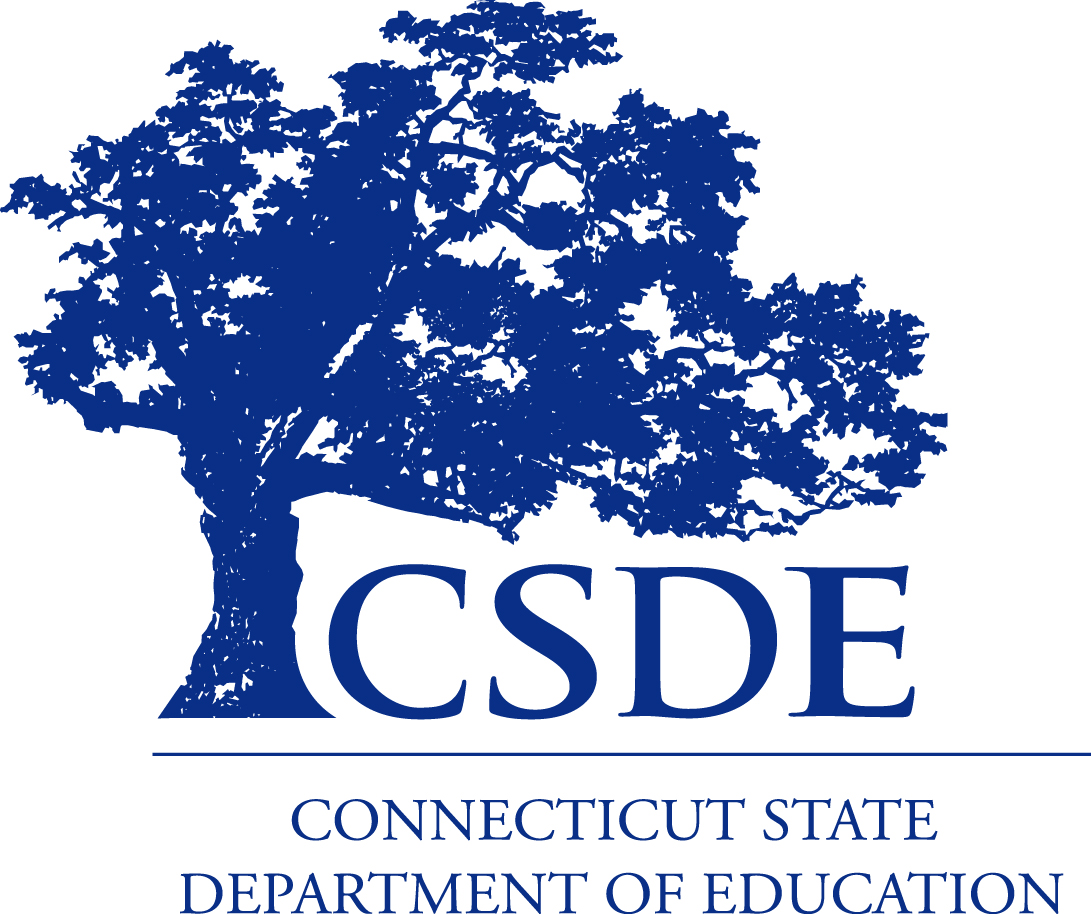 